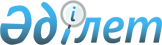 О внесении изменений и дополнений в некоторые решения Правительства Республики Казахстан
					
			Утративший силу
			
			
		
					Постановление Правительства Республики Казахстан от 2 апреля 2008 года N 315. Утратило силу постановлением Правительства Республики Казахстан от 29 апреля 2009 года N 598

       Сноска. Утратило силу постановлением Правительства РК от 29.04.2009 N 598.       Правительство Республики Казахстан ПОСТАНОВЛЯЕТ : 

      1. Утвердить прилагаемые изменения и дополнения, которые вносятся в некоторые решения Правительства Республики Казахстан. 

      2. Настоящее постановление вводится в действие со дня подписания.       Премьер-Министр 

      Республики Казахстан                                      К. Масимов Утверждены         

постановлением Правительства 

Республики Казахстан   

от 2 апреля 2008 года N 315  

Изменения и дополнения, которые вносятся в 

некоторые решения Правительства Республики Казахстан 

      1. В постановлении Правительства Республики Казахстан от 15 января 2007 года N 23 "О составе Совета директоров акционерного общества "Национальная компания "Социально-предпринимательская корпорация "Сарыарка": 

      в приложении к указанному постановлению: 

      строки: "Оразбаков               - Министр индустрии и торговли 

Галым Избасарович          Республики Казахстан Нургалиев                - заместитель акима Акмолинской 

Аскар Каиртаевич           области Paу                      - председатель правления акционерного 

Альберт Павлович           общества "Национальная компания 

                           "Социально-предпринимательская корпорация 

                           "Сарыарка" Садыков                  - управляющий директор по ресурсным 

Серик Барлыкбаевич         проектам акционерного общества 

                           "Билд Инвестментс Групп", 

                           независимый директор" 

      изложить в следующей редакции: "Школьник                - Министр индустрии и торговли 

Владимир Сергеевич         Республики Казахстан Наймушина                - заместитель акима Акмолинской области 

Ольга Вадимовна Зверьков                 - председатель правления акционерного 

Вадим Павлович             общества "Национальная компания 

                           "Социально-предпринимательская 

                           корпорация "Сарыарка" Налибаев                 - генеральный директор товарищества с 

Абдукалык Закирович        ограниченной ответственностью "Legal 

                           Express Analytic", независимый директор". 

      2. В постановлении Правительства Республики Казахстан от 25 сентября 2007 года N 833 "О составах советов директоров акционерных обществ "Национальная компания "Социально-предпринимательская корпорация "Оңтүстік" и "Национальная компания "Социально-предпринимательская корпорация "Жетісу": 

      1) в приложении 1 к указанному постановлению: 

      строку: "Бишимбаев                 - вице-министр индустрии и торговли 

Куандык Валиханович          Республики Казахстан" 

      изложить в следующей редакции: "Мамытбеков                - вице-министр индустрии и торговли 

Едиль Куламкадырович         Республики Казахстан"; 

      2) в приложении 2 к указанному постановлению: 

      строки: "Оразбаков                 - Министр индустрии и торговли 

Галым Избасарович            Республики Казахстан Букенов                    - заместитель акима города Алматы 

Кайрат Ахмадиевич Ахметов                    - генеральный директор группы компаний 

Бахытжан Ашимжанович         "Финтекс", член правления филиала 

                             Национальной экономической палаты 

                             Казахстана "Союз Атамекен" по городу 

                             Алматы" 

      изложить в следующей редакции: "Школьник                  - Министр индустрии и торговли 

Владимир Сергеевич           Республики Казахстан Мукашев                    - первый заместитель акима города 

Маулен Шопанбаевич           Алматы Ахметов                    - генеральный директор группы компаний 

Бахытжан Ашимжанович         "Финтекс", член правления филиала 

                             Национальной экономической палаты 

                             Казахстана "Союз Атамекен" по городу 

                             Алматы", независимый директор"; 

      дополнить строками следующего содержания: "Жакиянов                  - генеральный директор товарищества с 

Кайрат Жакиянович            ограниченной ответственностью "К и К 

                             Талдыкорган", член правления областного 

                             филиала Национальной экономической 

                             палаты Казахстана "Союз Атамекен" по 

                             Алматинской области", независимый 

                             директор Рахжанов                   - директор товарищества с ограниченной 

Серикказы Жумагазыулы        ответственностью "Хлебокомбинат", член 

                             правления областного филиала 

                             Национальной экономической палаты 

                             Казахстана "Союз Атамекен" по 

                             Алматинской области, независимый директор". 

      3. В постановлении Правительства Республики Казахстан от 2 октября 2007 года N 874 "О составах советов директоров акционерных обществ "Национальная компания "Социально-предпринимательская корпорация "Каспий", "Национальная компания "Социально-предпринимательская корпорация "Тобол" и "Национальная компания "Социально-предпринимательская корпорация "Ертіс": 

      1) приложение 2 к указанному постановлению: 

      дополнить строкой следующего содержания: "Утепов                   - председатель Комитета 

Эдуард Карлович             государственного имущества и 

                            приватизации Министерства финансов 

                            Республики Казахстан"; 

      2) в приложении 3 к указанному постановлению: 

      строки: "Оразбаков                - Министр индустрии и торговли 

Галым Избасарович           Республики Казахстан Ботбай 

Оралбек Кожамжарулы       - генеральный директор товарищества с 

                            ограниченной ответственностью 

                            "Транс AST LTD", независимый директор" 

      изложить в следующей редакции: "Аблезов                  - вице-министр индустрии и торговли 

Карыбай Тлеубергенович      Республики Казахстан Барлыбаев                 - член правления областного филиала 

Ерлан Хаилангович           Национальной экономической палаты 

                            Казахстана "Союз Атамекен" по городу 

                            Павлодар, президент акционерного 

                            общества "Сүт", независимый директор". 

      4. В постановлении Правительства Республики Казахстан от 2 ноября 2007 года N 1036 "О составе совета директоров акционерного общества "Национальная компания "Социально-предпринимательская корпорация "Батыс": 

      в приложении к указанному постановлению: 

      строки: "Оразбаков                 - Министр индустрии и торговли 

Галым Избасарович            Республики Казахстан Мухитденов                 - генеральный директор товарищества с 

Марат Зайлягиевич            ограниченной ответственностью "Дастан", 

                             член Национальной экономической палаты 

                             Казахстана "Союз "Атамекен", 

                             независимый директор" 

      изложить в следующей редакции: "Мамытбеков                - вице-министр индустрии и торговли 

Едиль Куламкадырович         Республики Казахстан Мергалиев                  - генеральный директор производственно- 

Серик Ролланович             снабженческого предприятия "Серик", 

                             член Национальной экономической 

                             палаты Казахстана "Союз "Атамекен", 

                             независимый директор". 
					© 2012. РГП на ПХВ «Институт законодательства и правовой информации Республики Казахстан» Министерства юстиции Республики Казахстан
				